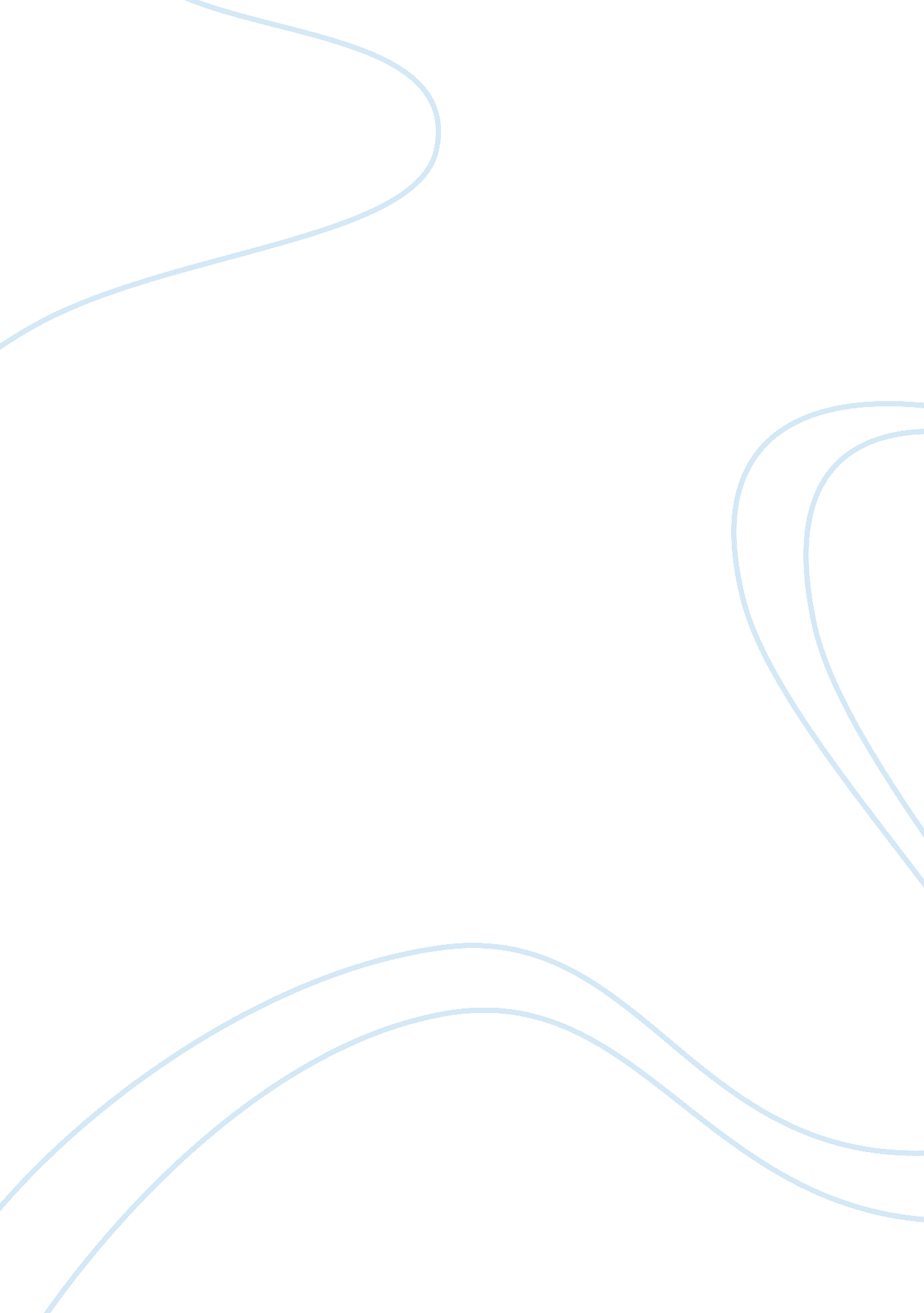 The american sociological association media essayMedia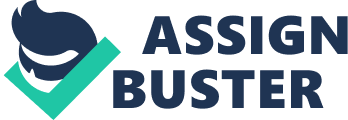 Since the Second World War, international trade has growth consistently. Economic growth is become an important factor to reduce the rate of poverty and generating the resources human development and environment. The world economy has growth in an unpredicted rate. A major factor is the steady integration of the global economy. The measures of globalizations include the expansion of international financial markets, spread of the new technologies that have encourage the international communications and the development of multinational of production and consumption to developing economies. When the economic was growth, it bring lots of advantages for the human. For the developing countries, they get the benefit from the developed country. While the developed country invested in the developing country, it will help them to boost the economy as they create more jobs opportunity for the people who live in developing country. In the other words, it will help to raise the living standard of the country. Therefore, developments of international trade have beneficially for the world economic. Besides that, the creator of first airplane, the Wright Brothers, is one of the major contributions for the sociology. This creation has successfully changed the human lives. In 1904, the first airplane was been successfully created. From that time until now, airplane have been edited many times to suit for the technological world. Now, airplane is a most convenient transportation in the world and be an important character to do a connection between the country in the global. It helps to do a connection for human although they live or split up in two different countries. Without airplane, people cannot travel to other countries which are cannot reach by other types of transportation such as ferry, ship or car. Before the creation of airplane, people are unable to travel to the far country if can also need to spend much more times, for example travel from Malaysia to United State it may take few months time to reach the destination. After the airplane was born, it just shortens the time from few months to just mere around 10 hours. Airplane also helps to export to the product to the world, although the fare rate is much more expensive than others transportation fees rate. Therefore it helps to consolidate the globalization business and human connection. Moreover, the first electronic computers were large and complicated. While the electronic computers which were invented in the last century, and have evolved into modern computers that we know of today. Computer was the one of the major contribution for the development of sociology. After the creation of computer, people are easier to performing various kinds of computations or calculations. When the modern computer was been developed, we can know that it change the human behaviors. For example, people tend to use computer to type the entire document rather than use the traditional method which is use handwriting to copy those document. Not even that, today computer can help us arrange neatly for all those documentaries in order we need to arrange it by ourselves in the past decade. Besides that, computer also brings a lot of convenient way to us. For example, last time we cannot save the photo that we taken using the camera, but now we can save and edit our photo using the software in the computer and can save it, keep it for a long period time. Undoubtedly, computer has contribute a conveniently method in our lifestyle. Furthermore, after the invention of computer, there comes an invention of World Wide Web, which we known as " internet" in today. Tim Berners-Lee develops the World Wide Web. The first Web server was released in year 1991. The Internet is a global system of interconnected computer networks to serve billions of users worldwide. Most of the traditional communications media such as telephone, music, film, newspaper and book are being redefined by the Internet. The Internet has enabled and created new form of human interactions through instant messaging, Internet forums, and social networking. Today, people use internet to connect with family and friends. Internet has provide us a faster and convenient way to us. In other words, nowadays people like to use instant message to send a message for their friends and family instead of using the mobile phone message. By the way, we can get the free charges of the instant message therefore can save some money by not using the SMS. In addition, online shopping has also brought some lots of advantages major retail outlets and small traders, even thought is consumer. Consumer can buy their stuff through Internet without go the shopping center, and the retailer can spread the promotion and advertising on the internet without spending any advertisement fees. In the other words, Internet help the seller reduce the cost of production, and increase the profit. After the invention of Internet, the world is been connected through using the Internet access. On the other hands, development of social networks has changed the human lives too. Those social networks such as Facebook, Twitter and Instagram are completely changed the human lives. Nowadays, people are often use social network to establish or maintain the relationship between each others. For some people, they are already addicted to those social networks. People now will automatically browse to social network when they have free time. For example, they would like to access the social network although they are eating or walking, especially when they feel lonely. For some of them, social network become a relaxing method to release this stressful life. They used to renew their status according to their feelings at that time; or people will used to upload the photo to the social network after they back from travel or visit some place. Therefore, I believe that social networks have become the dairy for most of the people in today. As we know that those past events have changed the human lives with the contribution for development of sociology. However, we also can predict some others event that may be happen and will changed the human lives with its contribution. As we know that today technology is the one who contribute more for the most of the industries. As I can predict that after a five years or ten years, the global will become a technology global. Everything will need to rely on the technological part. For example, the surgery may be completely replace and done by the advance machines; doctor and nurse may just need to control the advance machines and oversee the whole operation progress. Because of the invention of the advance machines, many diseases may can be prevent and cure. Therefore, I believe that the development of technology after the few years may surprising the people and contribute more for human instead of today. Other than that, in the mobile phone industry, Apple and Samsung is the leading brand. They created lots of the amazing mobile phone such as touch screen mobile phone that we cannot expect at few years ago. I believe that a few years later, one of the leading brands may produce a multi-purpose mobile phone. The mobile phone may become more slightly and may be able to change into different shape according to the consumer behavior. For multi-purpose function, the future mobile phone may be able to be replace the fax machine or even though the printer or photocopy machines. Besides that, the future mobile phone might become waterproof mobile phone to replace the water resistance function. In the other words, it may become the famous phone among the athletes especially those swimming lovers. Therefore, I believe that the mobile phone will be more amazing and add more surprising function for the people in the future to suit the technological world in the future. In addition, human might be able to sense future events without any known clues. According to researchers at Northwestern University, we can do just that. Researchers already know that our subconscious minds sometimes know more than our conscious minds. At the core of the theory is belief that the maintenance of a mental model of what is happening now is a way for us to predicting the future. Now and then, this model needs updating, especially when we cannot expect the environment is change. According to the researcher Zacks says, " When we watch everyday activity unfold around us, we make predictions about what will happen a few seconds out. Most of the time, our predictions are right." Thus, future prediction is our accumulative of knowledge, which our feelings summarize for us, that allows us make predictions. In a sense, our feelings give us access to a privileged future. Last but not least, society profoundly shaped our behavior and attitudes. We exist within social structure, which refers to patterns of social interaction and social relationships. From the past, we know those past events that have changed human lives with contribute to development of sociology and according to our standard and ability, we may contribute some in the future to the society. In my opinion, I believe in intuition and inspiration. Imagination is more important than knowledge. That is because of knowledge is limited whereas imagination embraces the entire world, stimulating progress, giving birth to evolution. So many people today and even is professional scientists, they seem to me like someone who has seen thousand of trees but has never seen a forest. 